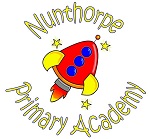 The days that make us happy make us wiseHead Teacher	            	               Deputy Head Teacher	                    Assistant Head TeacherMrs A O’Gara, BEd (Hons), NPQH            Mr N Salter, BA (Hons), MA	               Mrs Laura Leason, BA (Hons)Guisborough Road, Middlesbrough, TS7 0LATel: (01642) 315508	www.nunthorpeprimaryschool.co.uk	   Fax: (01642) 327113Email:  enquiries@nunthorpeprimary.org.uk   Dear Parent/Carer,Re: Operation EncompassNunthorpe Primary Academy has been given the opportunity to take part in a new project that will run jointly between local schools, academies and colleges of further education in Redcar and Cleveland and Cleveland Police.The project, Operation Encompass, has been designed to provide early reporting to schools of any domestic abuse incidents that occur outside of school hours and that might have had an impact on a child or young person attending school the following day. This information will be shared on school days during the school term and, when incidents occur on a Friday, Saturday or a Sunday, the police will contact the relevant school the following Monday.A nominated member of school staff, known as a key adult, will be trained to liaise with the police. They will be able to use information that has been shared with them, in confidence, to ensure that the school is able to make provision for possible difficulties experienced by children, or their families. Information will be shared where it is identified that a child or young person was present, witnessed or was involved in a domestic abuse incident.Operation Encompass was introduced in Plymouth, Devon and Cornwall, in February 2011 and has proved very effective in providing appropriate support in a timely manner. This initiative has already been implemented in Hartlepool and is now being extended to Stockton and Middlesbrough. If you would like some more information about Operation Encompass you can view it online at http://www.cleveland.police.uk/advice-information/OperationEncompass.aspxWe are keen to offer the best support possible to our pupils and we believe this is going to be extremely beneficial and supportive for all those involved.Yours sincerely,Mrs A O’GaraHead Teacher